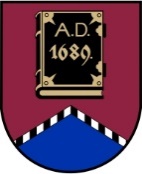 ALŪKSNES NOVADA PAŠVALDĪBAreģistrācijas numurs  90000018622DĀRZA IELĀ 11, ALŪKSNĒ,  ALŪKSNES NOVADĀ, LV – 4301, TĀLRUNIS 64381496, E-PASTS: dome@aluksne.lvA/S „SEB banka”, KODS: UNLALV2X, KONTS Nr.LV58UNLA0025004130335SAISTOŠIE NOTEIKUMI Alūksnē2021. gada 23. septembrī	 					Nr. _/2021							APSTIPRINĀTIar Alūksnes novada domes_._.2021. lēmumu Nr._	          (protokols Nr._, _. punkts) Grozījumi Alūksnes novada domes 2014. gada 27. marta saistošajos noteikumos Nr. 7/2014 “Par materiālo atbalstu iedzīvotājiem Alūksnes novadā”Izdoti saskaņā ar likuma “Par pašvaldībām” 43. panta trešo daļuIzdarīt Alūksnes novada domes 2014. gada 27. marta saistošajos noteikumos Nr. 7/2014 “Par materiālo atbalstu iedzīvotājiem Alūksnes novadā” šādus grozījumus:Papildināt 4. punktu ar 4.6. apakšpunktu šādā redakcijā:“4.6. svētku pabalstu “Zelta kāzu” un “Dimanta kāzu” jubilejās.”Izteikt 15. punktu šādā redakcijā:“15. Pabalstu izmaksā skaidrā naudā vai pārskaita personas norādītajā kontā.”Papildināt 25. punktu ar vārdiem un skaitli “bet ne vēlāk kā 5 (piecu) darba dienu laikā”.Izteikt 27.2 punktu šādā redakcijā:“27.2 Ziemassvētku pabalstu piešķir šādām personu kategorijām, kuru pamata dzīvesvieta deklarēta Alūksnes novadā:27.21. pirmsskolas vecuma bērniem;27.22. bērniem ar invaliditāti;27.23. personām, kurām līdz attiecīgā gada 31. decembrim ir 80 gadi un vairāk.”Izteikt 27.5 un 27.6  punktu šādā redakcijā:“27.5 Ziemassvētku pabalsts saldumu paciņas veidā tiek pasniegts svinīgos Ziemassvētkiem vai Jaunajam gadam veltītos pasākumos vai noteikumu 27.6 punktā noteiktajās iestādēs, vai, ja tas nav iespējams, tiek piegādāts personas deklarētajā dzīvesvietā.27.6 Lēmumu par Ziemassvētku pabalsta piešķiršanu pieņem, pamatojoties uz pašvaldības un valsts datu reģistros pieejamām ziņām par personu:27.61. pagasta pārvalde – par attiecīgajā pagasta administratīvi teritoriālajā vienībā deklarētajām šo noteikumu 27.21. punktā minētajām personām;27.62. Alūksnes novada Sociālo lietu pārvalde – par Alūksnes pilsētas administratīvi teritoriālajā vienībā deklarētajām šo noteikumu 27.21. punktā minētajām personām un Alūksnes novadā deklarētajām šo noteikumu 27.22. un 27.23. punktā minētajām personām.”Papildināt ar IV.3 nodaļu šādā redakcijā:“IV.3 Svētku pabalsts “Zelta kāzu” un “Dimanta kāzu” jubilejās 27.11 Svētku pabalsts “Zelta kāzu” un “Dimanta kāzu” jubilejās ir Alūksnes novada pašvaldības brīvprātīga iniciatīva ar mērķi sniegt materiālu atbalstu laulātajiem tradicionāli nozīmīgās kāzu jubilejās “Zelta kāzu” jubilejā laulātajiem, kas nodzīvojuši laulībā 50 gadus, un “Dimanta kāzu” jubilejā laulātajiem, kas nodzīvojuši laulībā 60 gadus.27.12 Svētku pabalstu piešķir vienu reizi tiem laulātajiem, kuri savu pamata dzīvesvietu ir deklarējuši Alūksnes novadā ne mazāk kā gadu līdz “Zelta kāzu” un “Dimanta kāzu” jubilejas datumam - “Zelta kāzu” jubilejā tā apmērs ir 50 EUR (piecdesmit euro), “Dimanta kāzu” jubilejā tā apmērs ir 100 EUR (viens simts euro).27.13 Lai saņemtu svētku pabalstu, vienam no laulātajiem sešu mēnešu laikā no kāzu jubilejas datuma Alūksnes novada Dzimtsarakstu nodaļā jāiesniedz iesniegums un laulības apliecības kopija vai informācija par laulības faktu no Fizisko personu reģistra.27.14 Svētku pabalstu izmaksā skaidrā naudā vai pārskaita personas norādītajā kontā.”Domes priekšsēdētājs        						                    Dz.ADLERS Alūksnes novada domes saistošo noteikumu “Grozījumi Alūksnes novada domes 2014. gada 27. marta saistošajos noteikumos Nr. 7/2014 “Par materiālo atbalstu iedzīvotājiem Alūksnes novadā”” paskaidrojuma raksts  Domes priekšsēdētājs							        Dz.ADLERS Paskaidrojuma raksta sadaļas Norādāmā informācija 1. Projekta nepieciešamības pamatojums Saistošo noteikumu projekts sagatavots, ņemot vērā Alūksnes novada pašvaldības iniciatīvu sniegt materiālu atbalstu laulātajiem tradicionāli nozīmīgās kāzu jubilejās - “Zelta kāzu” jubilejā laulātajiem, kas nodzīvojuši laulībā 50 gadus, un “Dimanta kāzu” jubilejā laulātajiem, kas nodzīvojuši laulībā 60 gadus, kā arī iepriecināt Ziemassvētkos Alūksnes novadā deklarētos pirmsskolas vecuma bērnus un bērnus ar invaliditāti ar saldumu paciņu.2. Īss projekta satura izklāsts Saistošie noteikumi nosaka svētku pabalstu “Zelta kāzu” jubilejā 50 EUR, “Dimanta kāzu” jubilejā 100 EUR. Saistošos noteikumos paredzētais pabalsts pirmsskolas vecuma bērniem un bērniem ar invaliditāti noteikts mantiskā (saldumu paciņas) veidā, tā apmērs ir līdz 1,1% no valstī noteiktās minimālās darba algas, bet ne mazāk kā 1% no valstī noteiktās minimālās darba algas.3. Informācija par plānoto projekta ietekmi uz pašvaldības budžetu Saistošo noteikumu izpildei nepieciešams līdz 4000 EUR kāzu pabalstu izmaksai (aprēķinam izmantoti 1971.gada dzimtsarakstu aktu reģistra dati), līdz 5010 EUR Ziemassvētku pabalstam pirmsskolas vecuma bērniem, ņemot vērā uz 01.01.2021. noteikto pirmsskolas vecuma bērnu skaitu (t.i. 911 bērni) un līdz 280 EUR Ziemassvētku pabalstam bērniem ar invaliditāti, ņemot vērā bērnu ar invaliditāti skaitu (t.i. 60 bērni, tajā skaitā pirmsskolas vecuma bērni ar invaliditāti (t.i. 9 bērni). Pabalsti tiks nodrošināti no Alūksnes novada pašvaldības budžeta.4. Informācija par plānoto projekta ietekmi uz uzņēmējdarbības vidi pašvaldības teritorijā Nav ietekmes.5. Informācija par administratīvajām procedūrām Lēmumu par laulāto kāzu jubileju pabalsta piešķiršanu pieņems Alūksnes novada Dzimtsarakstu nodaļa. Lēmumu par Ziemassvētku pabalsta piešķiršanu pieņems:pagastu pārvaldes – par attiecīgajā pagasta teritoriālajā vienībā deklarētajiem pirmsskolas vecuma bērniem;Alūksnes novada Sociālo lietu pārvalde – par Alūksnes pilsētas teritoriālajā vienībā deklarētajiem pirmsskolas vecuma bērniem un bērniem ar invaliditāti.6. Informācija par konsultācijām ar privātpersonām Konsultācijas nav notikušas.  7. Cita informācija Nav. 